InstrumentOverhead stirrer used for  tissue homogenizationModel / NumberRZR 2052ManufacturerHeidolphLocationLife Sciences 250Instrument DescriptionA reliable, variable speed mixer with stepless speed control. Glass mortar and plastic pestle available to use upon request.User ChargesNot applicable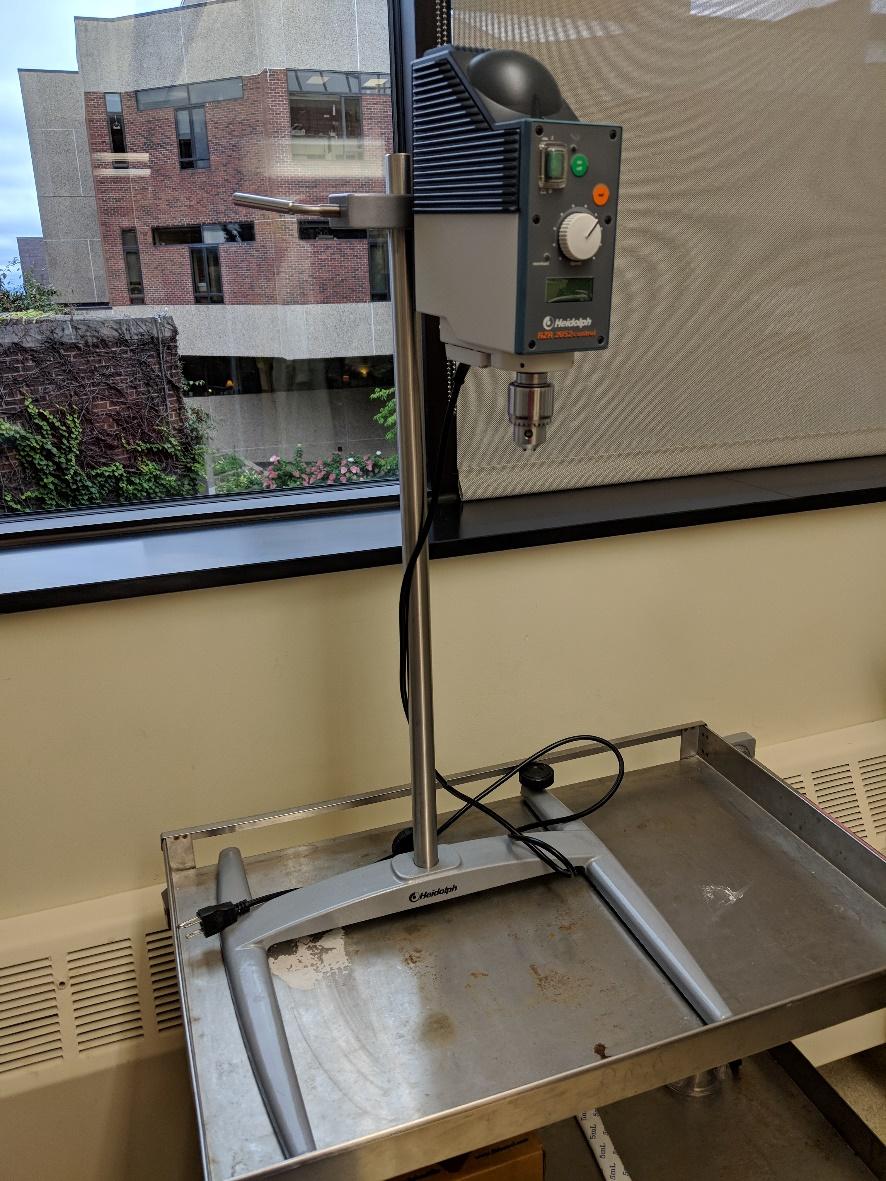 User Information
User must be trained to use this equipment prior to use. Any damage caused by the user is the responsibility of the user to repair or replace.